年末年始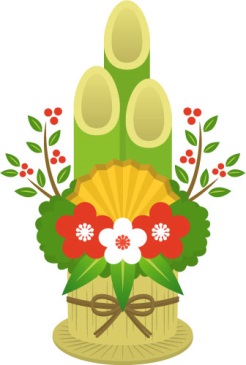 営業時間のお知らせいつも当店をご愛顧いただきありがとうございます。年末年始の営業時間を下記の通り変更いたします。12/31 10:00～18:00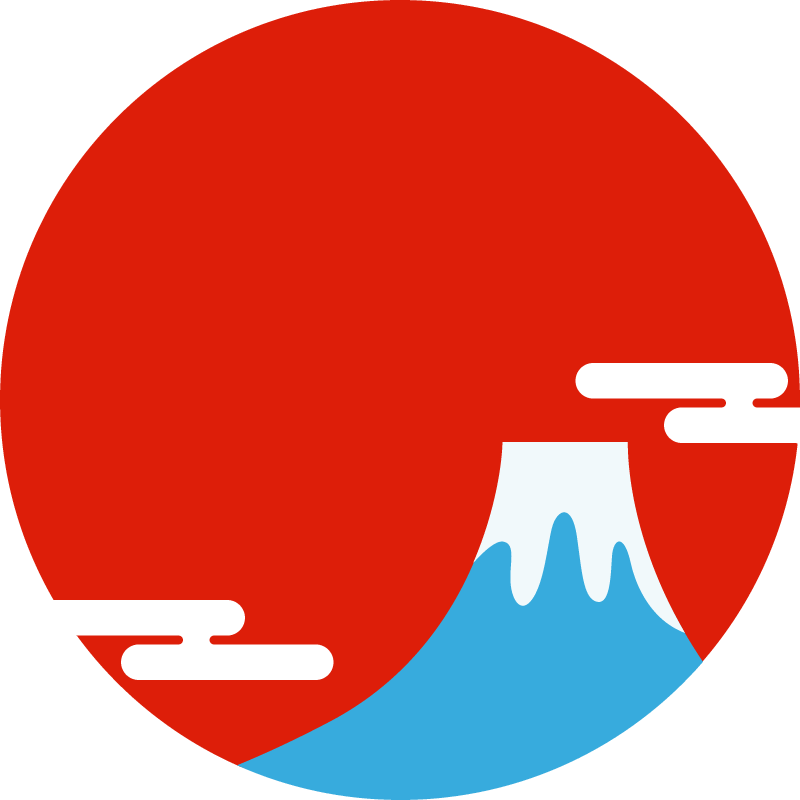 　　　　　　　　(最終受付　17:00)1/1   13:00～20:00(最終受付　19:00)1/2   13:00～20:00(最終受付　19:00)1/3   10:00～23:00(最終受付　22:00)　　1/3より通常営業致します。ご確認の上、ご予約お願いいたします。